Муниципальное бюджетное дошкольное образовательное учреждение  «Карапсельский детский сад №8»Паспорт младшей разновозрастной группы 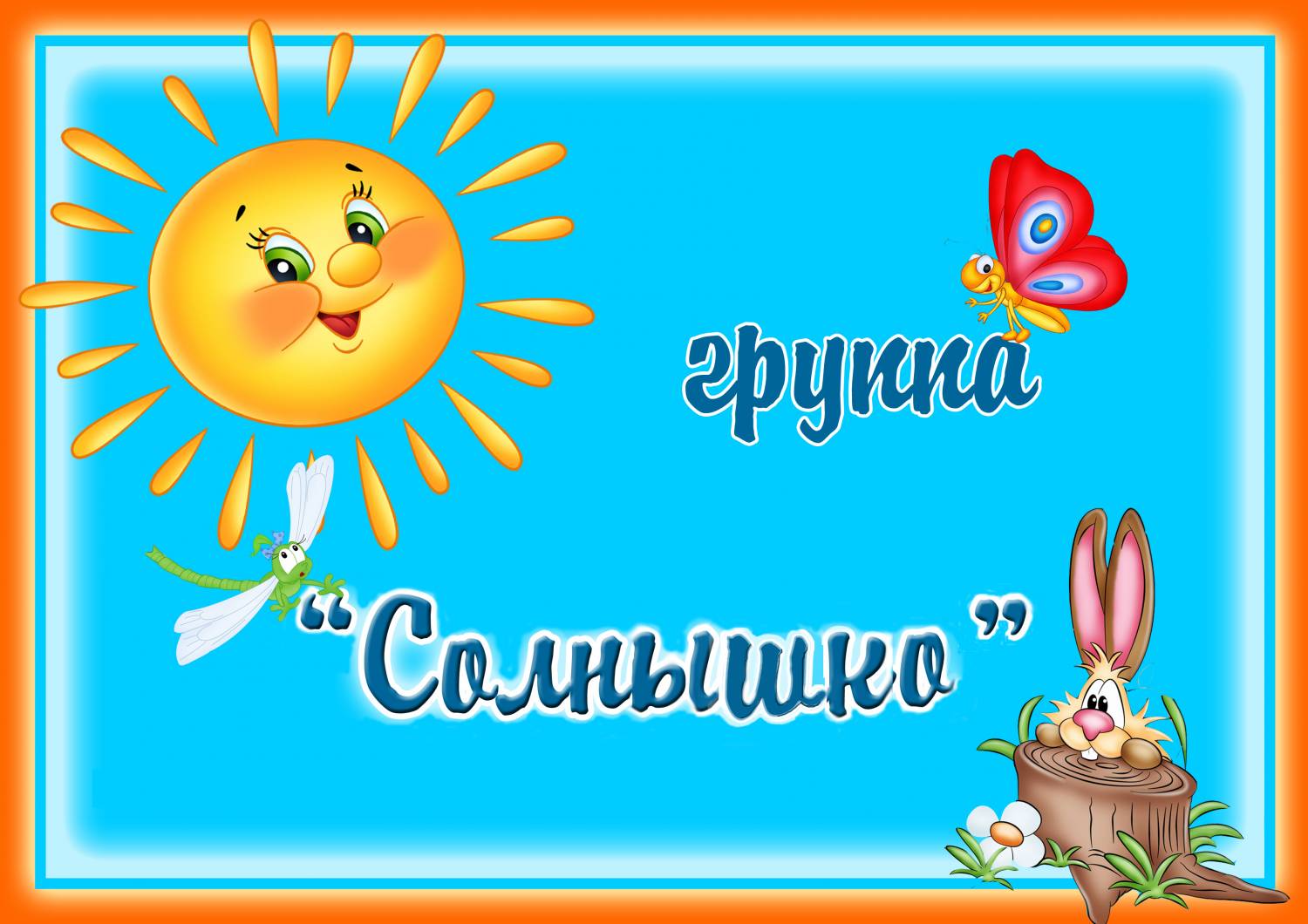                          Разработала: Красовская Оксана Викторовна, воспитательКарапсель 2019 Цель паспортизации группы - регулирование создания и обогащения развивающей предметно-пространственной среды в соответствии с Федеральным государственным образовательным стандартом дошкольного образования.Развивающая предметно - пространственная  среда - это часть образовательной среды, представленная специально-организованным пространством (помещениями, участком и т.д.), материалами, оборудованием и инвентаремдля развития детей дошкольного возраста в соответствии особенностями каждого возрастного этапа, охраны и укрепления их здоровья, учета особенностей и коррекции недостатков в их развития.Назначение и цели организации РППС ДООВ соответствии с ФГОС дошкольного образования предметная среда должна обеспечивать и гарантировать:- охрану и укрепление физического и психического здоровья и эмоционального благополучия детей, а также проявление уважения к их человеческому достоинству к их чувствам и потребностям, формировать и поддерживать положительную самооценку, в том числе и при взаимодействии детей друг с другом и в коллективной работе, уверенность в собственных возможностях и способностях;- максимальную реализацию образовательного потенциала пространства Организации, группы и прилегающей территории, приспособленной для реализации ООПДО, а также материалов, оборудования и инвентаря для развития детей дошкольного возраста в соответствии с особенностями каждого возрастного этапа, охраны и укрепления их здоровья, учета особенностей и коррекции недостатков их развития.-  построение вариативного развивающего образования, ориентированного на возможность свободного выбора детьми материалов, видов активности, участников совместной деятельности и общения, как с детьми разного возраста, так и с взрослыми, а также свободу в выражении своих чувств и мыслей.- создать условия для ежедневной трудовой деятельности и мотивации непрерывного самосовершенствования профессиональное развитие педагогических работников, а также оказать содействие в определении собственных целей, личных и профессиональных потребностей и мотивов;- открытость дошкольного образования и вовлечение родителей (законных представителей) непосредственно в образовательную деятельность, осуществлять им поддержку по вопросам образования детей, воспитания, охране и укреплении их здоровья, а также поддержки образовательных инициатив внутри семьи;- построение образовательной деятельности на основе взаимодействия взрослых с детьми, ориентированной на интересы и возможности каждого ребенка и учитывающего социальную ситуацию его развития и соответствующих возрастных и индивидуальных особенностей (недопустимость, как искусственного ускорения, так и искусственного замедления развития детей);- создание равных условий, максимально способствующих реализации различных образовательных программ в дошкольных образованиях для детей, принадлежащих к разным национально-культурным, религиозным общностям и социальным слоям, а также имеющих различные (в том числе ограниченные) возможности здоровья.На протяжении процесса взросления ребенка все компоненты (игрушки, оборудование, мебель и пр. материалы) развивающей предметно-пространственной среды, также необходимо менять, обновлять и пополнять.Основные принципы организации РППС ДООВ соответствии с ФГОС ДО и общеобразовательной программой ДО развивающая предметно-пространственная среда создается педагогами для развития индивидуальности каждого ребенка с учетом его возможностей, уровня активности и интересов. Для выполнения этой задачи РППС должна быть:- Содержательно-насыщенной - включать средства обучения (в том числе, технические), материалы (в том числе, расходные), инвентарь, игровое, спортивное и оздоровительное оборудование, которые позволяют обеспечить игровую, познавательную, исследовательскую и творческую активность всех категорий детей, экспериментирование с материалами, доступными детям; двигательную активность, в том числе, развитие крупной и мелкой моторики, участие в подвижных играх и соревнованиях; эмоциональное благополучие детей во взаимодействии с предметно-пространственным окружением; возможность самовыражения детей;- Трансформируемой - обеспечивать возможность изменений РППС в зависимости от образовательной ситуации, в том числе, отменяющихся интересов и возможностей детей;- Полифункциональной - обеспечивать возможность разнообразного использования составляющих РППС (например, детской мебели, матов, мягких модулей, ширм, в том числе, природных материалов) в разных видах детской активности;- Доступной - обеспечивать свободный доступ воспитанников (в том числе, детей с ограниченными возможностями здоровья) к играм, игрушкам, материалам, пособиям, обеспечивающим все основные виды детской активности;- Безопасной - все элементы РППС должны соответствовать требованиям по обеспечению надежности и безопасность их использования, такими как санитарно-эпидемиологические правила и нормативы, и правила пожарной безопасности.При реализации образовательной программы дошкольного образования в различных организационных моделях и формах РППС должна обеспечивать:-    Соответствие общеобразовательной программе ДОО;- Соответствие материально-техническим и медико-социальным условиям пребывания детей в ДОО;- Соответствие возрастным возможностям детей;- Трансформируемость в зависимости от образовательной ситуации, интересов и возможностей детей;- Возможность использования различных игрушек, оборудования и прочих материалов в разных видах детской активности;- Вариативное использование различных пространств (помещений) и материалов (игрушек, оборудования и пр.) для стимулирования развития детей;- Наличие свободного доступа детей (в том числе с ограниченными возможностями физического здоровья и детей-инвалидов)непосредственно в организованном пространстве к игрушкам, материалам, пособиям и техническим средствам среды;- Соответствие всех компонентов РППС требованиям безопасности и надежности при использовании согласно действующим СанПиН.ОБЩЯЯ ХАРАКТЕРИСТИКА ГРУППЫГруппа находится на 2 этаже и состоит из 4 помещений:Приемная  S=16,5 м²Игровая комната S= 64,0 м²Помещение для раздачи еды и мытья посуды S= 5,8 м²Помещение для хранения раскладушек S=  1,44 м²Помещение с ячейками для хранения детской постели S= 3,38 м²Умывальная  Туалетная комната S= 9,4 м²Водоснабжение центральное, освещение Оборудование в приёмной группыОборудование в группеВ группе организованы следующие центры развития по образовательным областям.Социально-коммуникативное развитиеЦентр ПДД1. Дорожные знаки;2. Демонстрационные картинки, плакаты;3. Различные виды транспорта;4. Настольные и дидактические игры по ПДД и ОБЖ «Уроки безопасности», «Транспорт», 5. Фуражки инспектора ГИБДД, жезл, рули, светофор, жилетки;6. Конструктор деревянный «Транспорт»;7. Картотека стихов, загадок, физ. минуток;8. Книги по ПДД9. DVD-диски по ПДД и ОБЖ.Центр труда 1. Уголок дежурств с кармашками, картинки.2.Инвентарь для дежурства по столовой; фартуки, шапочки.3. Инвентарь для ухода за растениями (опрыскиватель, лейки, инструменты для рыхления земли в горшках и т.д.4.Инвентарь для мытья игрушек и стирки кукольной одежды: тазики, мыло, бельевая веревка.5. Салфетницы, салфетки.6. Дидактические игры по трудовому воспитанию.Центр активности (уголок сюжетно-ролевых игр)Сюжетно-ролевая игра «Магазин»:КассаМуляжи кондитерских изделий.Муляжи хлебобулочных изделий.Корзины, кошельки, сумкиПредметы-заместители.Овощи, фруктыКомплект одеждыпо профессии«Продавец»Сюжетно-ролевая игра «Семья»:Игрушечная посуда: кухонная,чайная,столовая;Куклы, куклы-пупсы, одежда для куколКоляскиПредметы-заместителиКомплект одежды для игрыСюжетно-ролевая игра «Больница»:1.Медицинские халаты и шапочки2.Набор доктора «Аптека»: бинты,вата, лекарства, градусник, мерные ложечки,пипетки итд.3.Растомер4.Кукла-доктор.Сюжетно-ролевая игра «Стройка»:1.Строительный материал: крупный и мелкий2.Строительные инструменты: пила,плоскогубцы,гаечный ключ, молоток,тиски,отвертка и т.д.3.Предметы-заместители.Сюжетно-ролевая игра «Шофер»:1.Рули2.Инструменты3.Разнообразне машины4.Фуражка регулировщика5.Жезл, свисток6.Светофор.7.Предметы-заместителиПознавательное развитиеЦентр патриотического воспитания краеведенияФОТОАЛЬБОМЫ (Семейные)Красная книга РОССИИПапка «Достопримечательности с. Карапсель»Демонстрационные картиныСимволика города и страныАльбом «Село моё родное»Центр математического развитияМатематический театр и его числовые персонажи.Набор геометрических фигур, цифры, картинки на счет до 10.Игры на сравнение предметов по нескольким признакам «Найди одинаковые», « Предметы и контуры», и т.д.Игры на установление последовательности предметов по степени возрастания.Дидактические игры на сериацию и классификацию.Игры на составлению целого: «Пазлы», «Собери узор» и т.д.Геометрические плоскостные фигуры и объемные формы, различные по цвету и форме.Цветные счетные палочки.Матрешки, счеты, логические блоки «Дьениша», логические домино.10.Картотека дидактических игр.Центр экспериментирования• книги познавательного характера для младшего возраста;• тематические альбомы;• коллекции: семена разных растений, шишки, камешки, коллекции "Ткани", "Бумага", "Пуговицы"• песок, глина;• набор игрушек резиновых и пластмассовых для игр в воде;• красители - пищевые и непищевые (гуашь, акварельные краски и др.) • семена бобов, фасоли, горохаПростейшие приборы и приспособления:• лупы, сосуды для воды, "ящик ощущений" (чудесный мешочек, зеркальце для игр с "солнечным зайчиком", контейнеры из "киндер-сюрпризов" с отверстиями, внутрь помещены вещества и травы с разными запахами.• "бросовый материал": веревки, шнурки, тесьма, катушкидеревянные, прищепки, пробки• на видном месте вывешиваются правила работы с материалами, доступные детям младшего возраста.• карточки-схемы проведения экспериментов (заполняется воспитателем): ставится дата, опыт зарисовывается.Центр конструктивной деятельности1.Конструктор крупный «Лего»2. Пластмассовый напольный конструктор3. Деревянный конструктор4. Мозаика крупная и мелкая5. Паззлы крупные6. Конструктор с соединением в различных плоскостях, настольный.7.Игрушки со шнурками и застежками8. Игрушки для обыгрывания построек: фигурки людей и животных.9. Транспорт крупный и средний.10.  Набор «Город»11. Конструирование из бумаги12. Куклы разных размеров13. Различные виды театра14.Набор столовой игровой посуды15.Набор кукольной одежды и постельных принадлежностейРечевое развитиеЦентр речевого развития1. Картинки по лексическим темам (альбомы).2. Каталог игр:а) по звуковой культуре речи;б) упражнений артикуляционной гимнастики;в) упражнений дыхательной гимнастики;г) пальчиковой гимнастике.3. Художественные произведения по программе и др.4. Словесные дидактические игры.5. Чистоговорки, стихи, потешки, поговорки, приговорки.6. Различные виды театров.7. Сюжетные картинки для составления рассказов8. Настольно-печатные игры9.Игры для совершенствования грамматического строя речиПОЛОЧКА УМНЫХ КНИГ1.Книги различной тематики и жанров2. Различные энциклопедии и познавательные рассказы и сказки3. Портреты писателейХудожественно-эстетическое развитиеЦЕНТР ИЗОБРАЗИТЕЛЬНОЙ ДЕЯТЕЛЬНОСТИМатериал для рисования: альбомы, акварельные краски, гуашь,простые и цветные карандаши, стаканчики-непроливайки, трафареты для рисования, кисточки разной толщины, подставки для кисточек, бумага для свободного рисования.Материал для лепки: пластелин, индивидуальные клеенки.Материал для аппликации и ручного труда: клей карандашь, цветная бумага и картон.Кисти и емкасти для клея, клей ПВА, салфетки, гофрированная бумага, ножницы.Образцы по аппликации и рисованию.Виды живописи: портрет, пейзаж, натюрморт итд.Альбом «Гжель», «Хохломская роспись» и тд.Центр музыкально-театрализованной деятельностиШирма для настольного театраКукольный театрНастольный театрТеатр на фланелеграфеШапочки, маскиПальчиковый, конусный театрАтрибуты для ряженья: шляпы, бусы, юбки, косынки.Дудочки, погремушки, металлофон, бубны и т.д.Игрушки с фиксированной мелодией (звуковые книжки)    10. Фонотека и видеотекаФизическое развитиеЦентр физического развития.Мячи резиновые (разного размера)Флажки.Маски для подвижных игрКомплект разноцветных кеглиВ нашей группе разработаны различные картотеки1.Картотека подвижных и малоподвижных игр2.Картотека физкультминуток3.Картотекам наблюдений на прогулке4.Картотека пальчиковых игр5.Картотека словесных игр6.Картотека опытов и экспериментов7.Картотека дыхательной гимнастики№НаименованиеКоличество1Информационный стенд «Для вас, родители»12Информационный стенд «Для мам и пап из жизни их ребят»13Стенд «Наше творчество»14Полочка для лепки15Стол  детский 16Стенд «Меню»17Скамейка детская48Шкаф-кабинка для переодевания 229Папка передвижка110Полка для обуви2№НаименованиеКоличество1Стулья детские222Столы детские53Кровати детские трёхъярусные44Полочка  для книг и пособий25Мобильный сквозной стеллаж 16Пластиковый стеллаж27Комод пластиковый18Телевизор 29Стол детский (хохлома)110Комплект детской мягкой мебели111Пластиковый контейнер под игрушки112Фетровая доска113Магнитная доска114Пластиковый дом детский115Коляска детская116Мягкие модули (кухня)1 комплект17Игровой набор «Магазин»118Игровой набор «Больница»119Игровой набор «Парикмахерская»120Вешалка для детских театральных костюмов и ролевых игр1